Deggendorf, Juli 29th, 2020b-plus launches BRICK2 Increasing amounts of measurement data of ADAS and AD systems require further progress in development of testing systems for autonomous driving.With the BRICK2 recording and computing platform, b-plus launches a new generation of its success story. The system meets growing requirements with time-synchronized data recording, higher performance computing and storage solutions and its flexible open platform architecture. Main challenges in data recording of measurement data in the area of ADAS and AD are the recording speed and accuracy of measurement data with regard to the timing sequence. In addition, there are different requirements for software functions in test scenarios and test environments. The acquisition, coordination and compatibility of the different systems represent additional effort for the tool owner.With its ADAS- and AD-recording and computing platform BRICK2, b-plus offers a solution, that represents all components and tools of test scenarios using the modular concept. The modular concept from the BRICK family takes current and future challenges into account, regarding recording, storage and processing of measurement data in the vehicle.Time Aware platform for synchronous recordingThe cross-system and cross-interface accuracy and synchronicity of recorded measurement data during test drives is extremely important. Incomplete and not-synchronous data require additional, cost-intensive and time-consuming effort for their postprocessing. BRICK2 offers a clock synchronization mechanism, with the help of which incoming data packages can be provided with the precisely matching time stamps. Cross-platform Ethernet with PTP (802.1AS-2020) serve as an exact time source or additionally the hardware GPS-receiver und serial ports (NMEA) built into the BRICK2 can offer time information with nanosecond accuracy.Performance class up to 24 Gbps for next generation sensorsThe need for high-performance data recorders for qualitative acquisition, storage and processing of measurement data grows with the increasing number of sensors and bandwidths. BRICK2 delivers a highly efficient system, that offers high-performance in robust vehicle use with a permanent writing speed of 24 Gbps. For example, one system can process up to six camera sensors with eight-megapixel resolution. Larger measurement setups with multiple sensors can be realised with linked BRICK cluster. A powerful processor and 64 GByte RAM enable the processing of large amounts of data or e.g. for a larger ring puffer.All components for your test environment from a single sourceA wide variety of modules are needed for a holistic acquisition of all measurement data in a test scenario. This calls for an interaction of various components with diverse contacts and manufacturers. Cost-intensive and time-consuming processes from researching of suppliers to contacting and working with partners can be minimized by choosing the modular concept of BRICK. The BRICK2 is the heart of the decisive interfaces by acting as the central component in the acquisition of measurement data. Additional measurement technology modules such as FPDLink / GMSL measurement interfaces, ingest stations, uninterruptible power supplies, storage and BUS interfaces for CAN (FD), FlexRay and Ethernet are selected and configured for your specific use case after an individual consultation.Long-term investment in future-proof and flexible toolchainDifferent projects require various software packages. Teams from measurement technology, sensor development and algorithmics have different demands for the measurement technology. The BRICK2 system can be adapted flexibly to diverse function blocks and third-party components. Thanks to the open platform architecture, BRICK2 can be used flexibly by our customers with their own software, so that they are set today for the future methodology.Samples of BRICK2 will be provided as of October 2020. For more information visit our website at www.b-plus.com/en/products/measurement-platform/brick2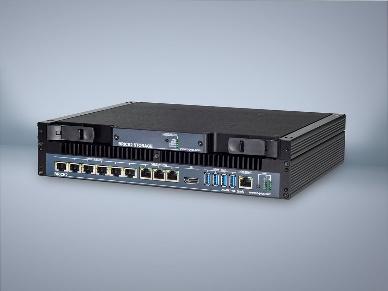 Caption: BRICK2 and BRICK2 StoragePress contactSimone Keil	Marketing Communications	simone.keil@b-plus.com 
Adrian Bertl	Team Lead Product Marketing	adrian.bertl@b-plus.comPhone: +49 991 270302-0www.b-plus.com Address:b-plus GmbH
Ulrichsberger Str. 17
94469 DeggendorfGermanyAbout b-plus GmbH:With more than 220 employees at its locations in Deggendorf, Regensburg and Lindau (as of April 2020), b-plus is a mid-tier, internationally leading technology company in the automotive industry, as well as in the field of automation of mobile machines. b-plus supports their global customers with software and hardware solutions, for applications such as automated and autonomous driving, as well as in the area of vehicle sensors. b-plus is pioneer, technology driver and engineering partner for the development, the testing and the validation of ECUs and ADAS. In 2019, the Bavarian State Ministry for Economic Affairs, Regional Development and Energy awarded the company with the prestigious “Bayerns Best 50” for being one of the 50 fastest growing mid-tier companies in Bavaria.